78/18Mineral Titles ActMineral Titles ActNOTICE OF LAND CEASING TO BE A MINERAL TITLENOTICE OF LAND CEASING TO BE A MINERAL TITLETitle Type and Number:Mineral Lease 25075Area ceased on:21 February 2018Area:114.00 HectaresLocality:BYNOEName of Applicants(s)Holder(s):100% NORTHERN TERRITORIES RESOURCES PTY LTD* [ACN. 124 647 829]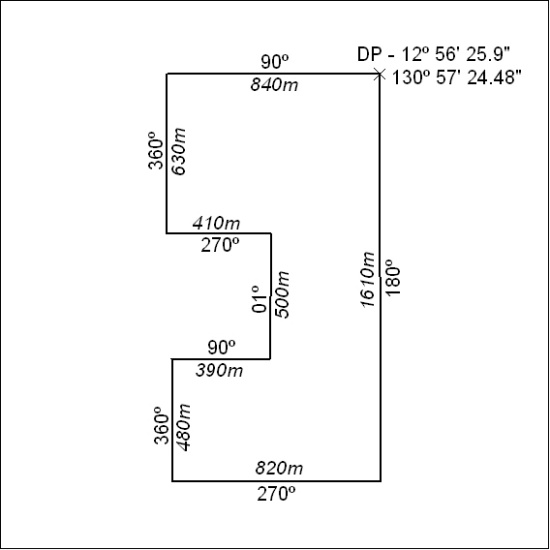 